Questions?  Contact Vanessa Behan at 509-598-7490December 2021 Vanessa Behan Stay, Play & Learn CalendarDecember 2021 Vanessa Behan Stay, Play & Learn CalendarDecember 2021 Vanessa Behan Stay, Play & Learn CalendarDecember 2021 Vanessa Behan Stay, Play & Learn CalendarDecember 2021 Vanessa Behan Stay, Play & Learn CalendarDecember 2021 Vanessa Behan Stay, Play & Learn CalendarDecember 2021 Vanessa Behan Stay, Play & Learn CalendarSundayMondayTuesdayWednesdayThursdayFridaySaturday1234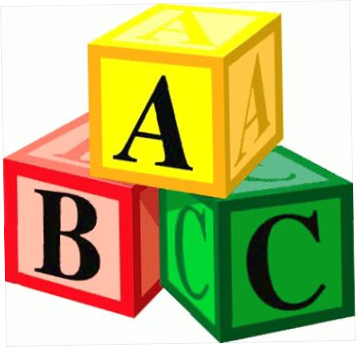 Stay & Play open by appointmentCall 509-598-749010:00 a.m. – 12:00Families welcome!10:00 a.m. – 12:00Infant group.56789101112:00 – 2:00 p.m.Families welcome!10:00 a.m. – 12:00Families welcome!Stay & Play open by appointmentCall 509-598-749010:00 a.m. – 12:00Families welcome!10:00 a.m. – 12:00Infant group.1213141516171812:00 – 2:00 p.m.Families welcome!10:00 a.m. – 12:00Families welcome!Stay & Play open by appointmentCall 509-598-749010:00 a.m. – 12:00Families welcome!10:00 a.m. – 12:00Infant group.19202122232425Stay & PlayClosed Dec 20-24Stay & PlayClosed Dec 20-24Stay & PlayClosed Dec 20-24Stay & PlayClosed Dec 20-24Stay & PlayClosed Dec 20-24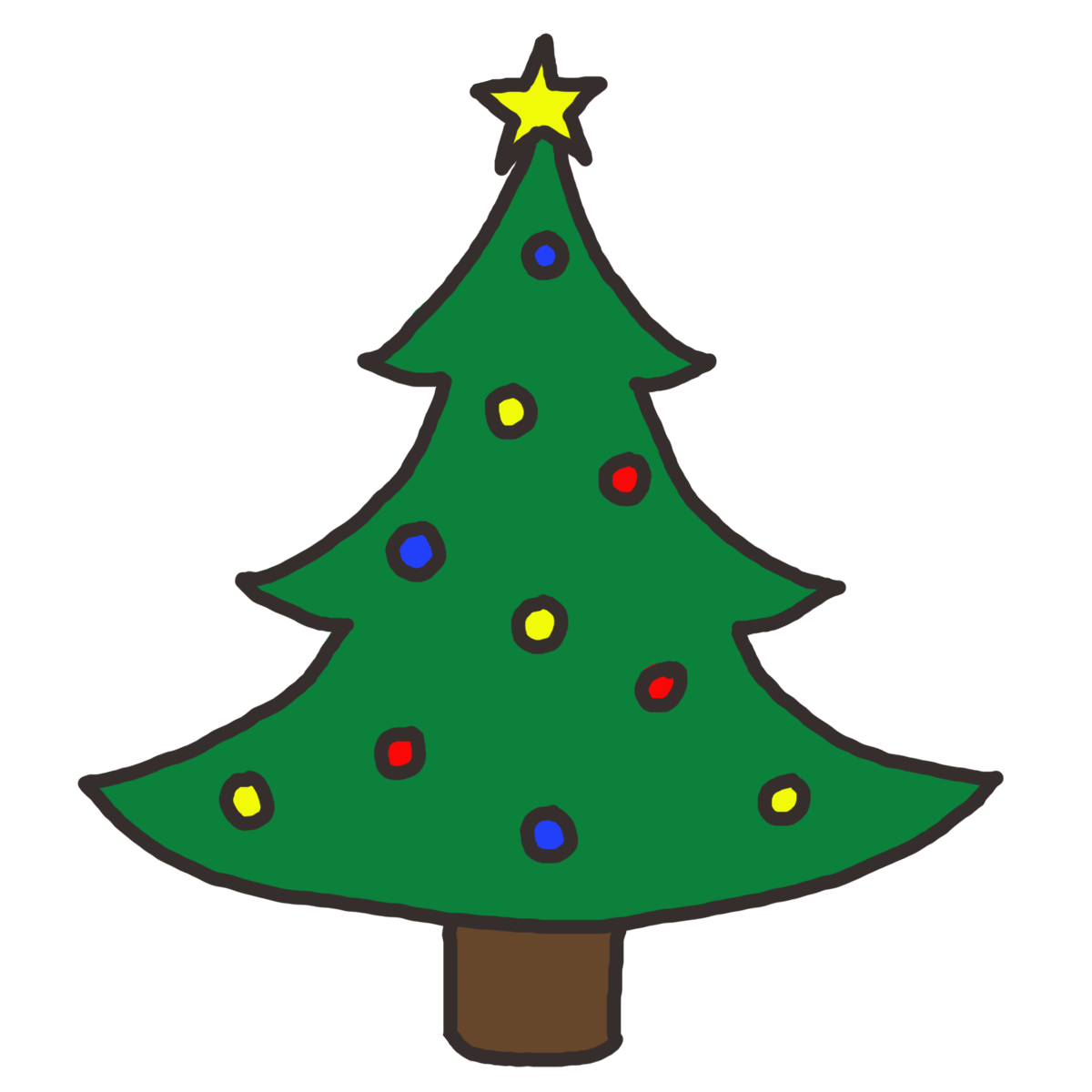 262728293031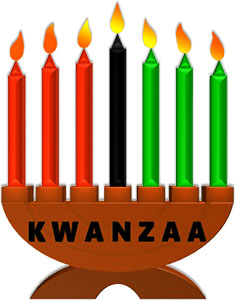 12:00 – 2:00 p.m.Families welcome!10:00 a.m. – 12:00Families welcome!Stay & Play open by appointmentCall 509-598-749010:00 a.m. – 12:00Families welcome!10:00 a.m. – 12:00Infant group.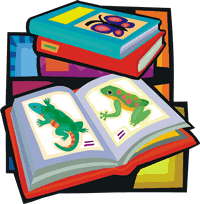 